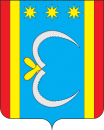 ВАРВАРОВСКИЙ  СЕЛЬСКИЙ СОВЕТ НАРОДНЫХ ДЕПУТАТОВОКТЯБРЬСКОГО РАЙОНА АМУРСКОЙ ОБЛАСТИ(шестой созыв)ПОСТАНОВЛЕНИЕ07.09.2018                                                                                                          № 59с.ВарваровкаО внесении изменений в положение «Об оплате труда муниципальных служащих и лиц, замещающих муниципальные должности Варваровского сельсовета»На основании постановления Правительства РФ от 18.09.2006 № 573 «О предоставлении социальных гарантий гражданам, допущенным к государственной тайне на постоянной основе, и сотрудникам структурных подразделений по защите государственной тайны», Варваровский сельский Совет народных депутатов.п о с т а н о в л я е т:1. Принять решение о внесении изменений в положение «Об оплате труда муниципальных служащих и лиц, замещающих муниципальные должности  Варваровского сельсовета» от  14.07.2008 № 170.2.Направить принятое решение главе Варваровского сельсовета для подписания и обнародования. 3.Настоящее  Постановление вступает в силу со дня подписания.Председатель Варваровского сельского Совета народных депутатов                                           В.И. Жаркова